109年度市區道路養護及改善工程(開口契約）-後續擴充-第五分案【平面媒體資料】【北視跑馬燈資料】新竹縣政府公告：111年03月25日(星期五)~26日(星期六)08：00 ~18：00，嘉祥六街(東興路一段~光明六路東二段)進行道路刨除鋪設施工，屆時請用路人改道行駛(遇雨改期)。不便之處敬請見諒，若需要服務請撥0909-250178傅主任。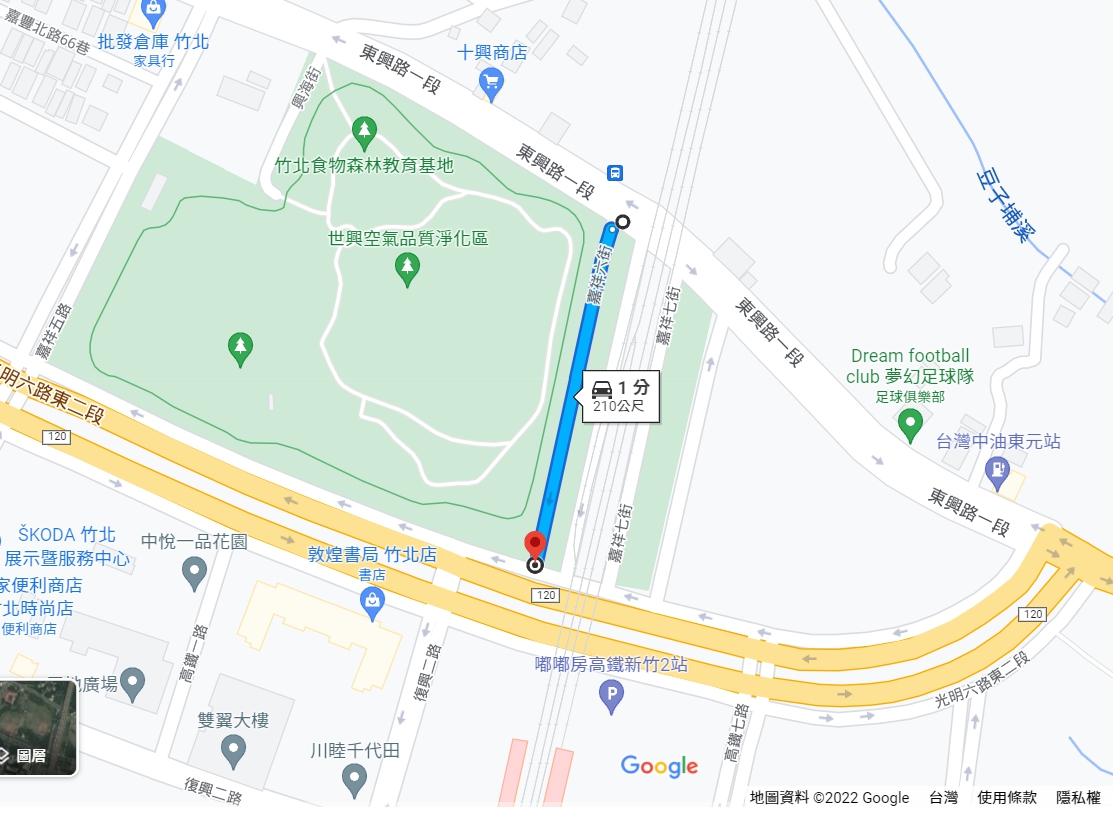 